	 WSYFA CODE OF CONDUCT   	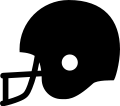 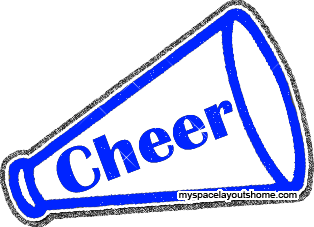 Please take a moment to read the following spectator and athlete conduct expectations. WSYFA has had the privelege of moving forward with the quality of our program for both athletes and spectators alike. As such, the necessity for good conduct is of the upmost importantance. 	While fun, enjoyment and team spirit are important, safety and good conduct is our primary concern. The following policy regarding all volunteers, athletes, coaches and spectators will be strictly enforced for all WSYFA events. (i.e. practice, pep rallies, and games)ATHLETES:Our WSYFA athletes are expected to represent their community with integrity and class. An athlete who displays unsportsmanlike conduct before, during or after a competition will be disciplined by the head coach.While wearing the WSYFA uniform or other clothing that identifies the athlete to the organization or community, their behavior MUST be exemplary and reflect the finest attributes of WSYFA.A ZERO tolerance policy will be enforced. Any violation of this code of conduct will result a disciplinary action and possible removal from the organization. An athlete will treat others the way they want to be treated. They will take care of the facilities and equipment. They will not embarrass themselves, their family, their school, their community or their team by making poor choices. They will lead or follow to the best of their ability. They will compete to the best of their ability in every aspect of life. They will welcome discipline and coaching. COACHES:A coach will understand excellence is the standard and nothing else will be tolerated.They understand tough love: We will not accept any player as they are. We will only accept them for what they can become. Through that process we will guide them, love them and encourage them to be the best that they can be.They will understand the core values of WSYFA, discipline, commitment, toughness, effort and pride. SPECTATORS:Remember that you are at the event to support and yell for your team, and to enjoy the skill and competition not to intimidate or ridicule the other team or its fans. Remember that youth sports are a learning experience for athletes and that mistakes are sometimes made. Praise athletes in their attempt to improve themselves as students, as athletes and as people, just as you would praise a student working in the classroom.A ticket is a privilege to observe the contest, not a license to verbally assault others or be generally obnoxious,Learn the rules of the game, so that you may understand and appreciate why certain situations take place.Show respect for the opposing players, coaches, spectators and support groups. Respect the integrity and judgment of game officials. Understand that they are doing their best to help promote the athlete, and admire their willingness to participate in full view of the public.Refrain from the use of any controlled substances (alcohol, drugs, etc.) before, during and after the game on or near the site of the event (i.e. tailgating).Use only cheers that support and uplift the teams involved.Be a positive role model at events through your own actions and by censuring those around you whose behavior is unbecoming. Parents and spectators should be aware that WSYFA can remove them from the premises and can prohibit them from attending future contests due to undesirable behaviors. WSISD & WSYFA STADIUM/SCHOOL PROPERTY POLICIES:Please make sure that small children are under adult supervision at all times.No wheeled shoe, skates, skateboards or Frisbees allowed inside stadium.Please spray sunscreen and mosquito repellant before entering the stadium. Aerosol cans are prohibited in the stadium.NO FIGHTINGNO PROFANITYNO ALCOHOLNO TOBACOONO DRUGSNO E-CIGARETTESWSYFA is not only here to run an incredible Football/Cheer program but to build a foundation of future leaders and athletes. Your athletes’ best interest is at the core value of this organization. We are excited about the upcoming season and look forward to many memorable events this season.Thank you for your understanding, cooperation and participation. White Settlement Youth Football Association 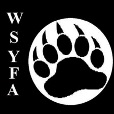 